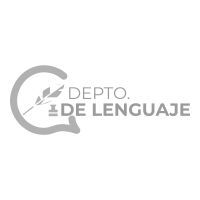 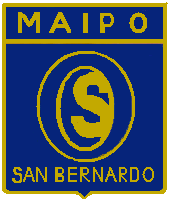 INSTRUCTIVO DE ELABORACIÓNINSTRUMENTO DE EVALUACIÓN2°MEDIOINDICACIONES:1. El contenido con el cual se trabajará el diseño de la evaluación en 2ºmedio será Género Narrativo. Hasta el momento, contamos con dos guías de contenido, en las cuales encontrarás material suficiente para la elaboración de preguntas. 2. Debe ser una evaluación con un máximo de 30 preguntas, distribuidas en diversos ítems ( tú eliges el formato) como por ejemplo:  8 preguntas de verdadero o falso. 10 conceptos en términos pareados10 preguntas de selección múltiple. 2 preguntas de desarrollo.3. En la primera página de la prueba debes incluir insignia del colegio, asignatura a la que corresponde,profesor a cargo y  espacios para incluir nombre y fecha. 4. La evaluación debe venir con su pauta de resolución y explicando el por qué de la respuesta5. El plazo de entrega de esta prueba es el día lunes 22 de junio. 6. Al finalizar la prueba, debes adjuntarla y enviarla  al correo del profesor(a) encargado(a) carlos.umce@gmail.com,(2ºA-2ºC-2ºD);loreto.saavedra.pinto@gmail.com(2ºB) sfuentesfebre@hotmail.com (2ºE)7. Todos los alumnos que entreguen este trabajo, tendrán un incentivo de 1 punto para ocupar en cualquier evaluación sumativa.8. Material de apoyo: Guía Nº1 Género Narrativo ( características, tipos de narrador, personajes, espacio y tiempo)Guía Nº2 Género Narrativo ( Focalización y estilos narrativos)